                                    Year 3                                        Autumn 2 – Knowledge Organiser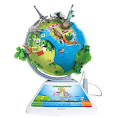 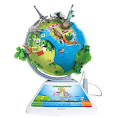 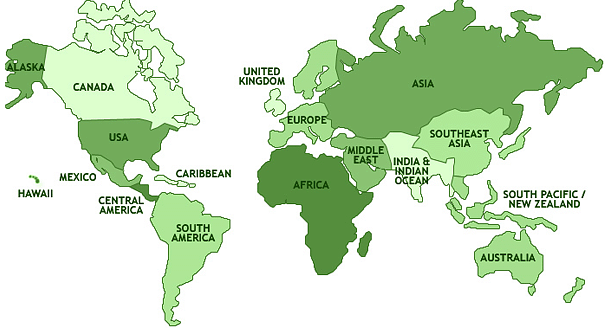 Vocabulary dozenVocabulary dozenCompass pointsthe four main directions on a magnetic compass and some of the divisions in between: N, NE, E, SE, S, SW. W. NWDaytime from sunrise to sunset each day, in relation to the Earth’s rotation on its axisEquatorimaginary line/circle of latitude around the Earth, midway between North and South Poles, dividing the Earth into Northern and Southern Hemispheres. The Equator lies at 0° latitudeGlobal Positioning Systems (GPS)internationally used way of pinpointing an exact location on the Earth’s surface using space-based satellite technologyLines of latitudeimaginary parallel lines/circles, horizontal to the Equator, that never meet, and get smaller towards the PolesLines of longitudeimaginary north-to-south lines/ circles, meeting at the North and South Poles to make segments. They are all the same length and go from pole to poleNighttime from sunset to sunrise each day, in relation to the Earth’s rotation on its axisNorthern Hemispherehalf of the Earth north of the EquatorNorth Polepoint where the northern end of the Earth’s axis of rotation meets the Earth’s surfacePrime Meridian    (Greenwich Meridian, PM):imaginary line/circle passing through the Royal Observatory at Greenwich, London, marking 0° longitude Southern Hemisphere:half of the Earth south of the Equator Time zone:area between lines of longitude following a standard time